Britain and Europe: A vocabulary list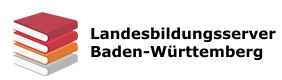 Part 3Dieses Material wird Ihnen vom Landesbildungsserver Baden-Württemberg unter der Creative-Commons-Lizenz CC BY 4.0 International zur Verfügung gestellt. Weitere Informationen dazu finden Sie hier.European Social CharterEU-Sozialchartathe EurozoneEurozoneto join the Eurozoneder Eurozone beitretenanti-integrationistgegen eine Vertiefung der EUmembership termsBedingungen der Mitgliedschaftcherry-pickingsich die Rosinen aus dem Kuchen pickento have your cake and eat itsiehe 'cherrypicking'increasing pressurezunehmender Druckreferendum campaignWahlkampf zum Referendum(voter) turnoutWahlbeteiligunga campein Lagerto defect (to sb.)zu jdn. überlaufento lose control to sb.die Kontrolle an jdn. verlierento take control of sth.die Kontrolle über etwas übernehmena Remainerjemand, der sich für den Verbleib in der EU aussprichta Brexiteerjemand, der sich für das Verlassen der EU ausspricht"a Remoaner"scherzhaft-abwertende Bezeichnung für einen Remainer, der sich mit der Niederlage beim Referendum nicht abfinden kann (aus remain und moan)"Brexiety"scherzhafter Begriff für Sorge über negative Folgen des Brexit (aus Brexit und anxiety)"Brexodus"scherzhafter Begriff für in GB lebende EU-Bürger, die nun das Land verlassen (aus Brexit und exodus)to live at the expense of sb.auf Kosten von jdm. lebento pass a lawein Gesetz verabschiedena billeine Gesetzesvorlagean actim Parlament verabschiedetes Gesetz (meist in Eigennamen verwendet, z.B. European Union Act, 2020)to be defeated / to suffer a defeateine Wahlniederlage erleidena comfortable majorityeine komfortable Mehrheita landslide victoryein Erdrutschsiega General ElectionUnterhauswahlento call an electioneine Wahl ansetzenIrish-nationalist (adj.)Sammelbegriff für Gruppen, die eine Wiedervereinigung von Nordirland mit der Republik Irland anstrebenUnionist / Loyalist (adj.)Sammelbegriff für Gruppen, die Nordirland als Teil des UK behalten wollenindependenceUnabhängigkeittransition phaseÜbergangsphaseto negotiate a trade dealeinen Handelsabkommen aushandelnunder WTO rulesnach Regeln der Welthandelsorganisation